Введение Дошкольный возраст как период становления личности имеет свои потенциальные возможности для формирования высших нравственных чувств, к которым и относится воспитание основ патриотизма. Для того чтобы уяснить для себя специфику процесса формирования у детей основ патриотизма, следует разобраться в его структуре, содержании, а также проследить его зарождение, истоки.Важной составной частью работы по патриотическому воспитанию дошкольников является приобщение их к традициям и обычаям народа, страны, к искусству. Дети должны не только узнать о традициях, но и участвовать в них, принимать их, привыкать к ним.Русские педагоги К.Д.Ушинский, Е.Н. Водовозова, а также Л.Н.Толстой считали, что воспитывать чувство патриотизма можно, начиная с дошкольного возраста. Центральной идеей воспитания была идея народности. Эта теория основывалась на философской концепции о конкретно-чувственной природе патриотизма.Базовым этапом в формировании у детей дошкольного возраста основ патриотизма следует считать накопление ребёнком социального опыта, знаний, формирование на их основе отношений и организации доступной деятельности.В последнее время изменились ведущие методические подходы к данной проблеме, ведутся поиски формирования механизма и этапности в воспитании любви к родному городу (краю), определяется их место в эмоциональной и интеллектуально-нравственной структуре личности. В настоящее время достаточно много литературы по патриотическому воспитанию. Однако в ней освещаются лишь отдельные стороны нравственно-патриотического воспитания детей в отдельных видах деятельности, нет стройной системы, отражающей всю полноту данной проблемы. Это закономерно, поскольку чувства патриотизма многогранно по содержанию. Это любовь к родным местам, и гордость за свой народ, и ощущение своей неразрывности с окружающим миром, и желание сохранять и приумножать богатство своей страны.Воспитание положительного отношения к родному краю у детей является одной из основных задач дошкольного образовательного учреждения. Это сложный педагогический процесс. В основе его лежит развитие патриотических чувств.Патриотическое воспитание детей дошкольного возраста – это целенаправленный процесс педагогического воздействия на личность ребенка с целью обогащения его знаний о Родине, воспитание патриотических чувств, формирование умений и навыков нравственного поведения, развитие потребности в деятельности на общую пользу [6].Период дошкольного возраста по своим психологическим характеристикам наиболее благоприятен для воспитания любви к родному городу (краю), так как дошкольник отвечает доверием взрослому, ему присуща подражательность, внушаемость, эмоциональная отзывчивость, искренность чувств. Л.Н. Толстой, К.Д. Ушинский, Е.И. Водовозова считали, что начинать воспитывать у детей патриотизм нужно с дошкольного возраста.В старшем дошкольной возрасте в формировании любви к родному краю большую роль отводят изобразительному искусству, художественной литературе, экскурсиям, беседам. Эмоциональное, положительно-окрашенное восприятие увиденного и прослушанного, способствует переносу вызванных эмоций и чувств на реальные объекты и явления окружающей действительности, и способствуют формированию нравственных чувств.Приобщая детей к народной культуре, местным традициям, опосредованно отражающим реальный мир мы воспитываем нравственно-патриотические чувства. Так при ознакомлении с достопримечательностями города (края) у детей активизируется интерес к общественной жизни страны и города, к своей родине, к ее ценностным ориентирамВ проекте национальной доктрины образования Российской Федерации подчёркивается, что “система образования призвана обеспечить воспитание патриотов России, граждан правового демократического, социального государства, уважающих права и свободы личности, обладающих высокой нравственностью и проявляющих национальную и религиозную терпимость”.О важности приобщения ребёнка к культуре своего народа написано много, поскольку обращение к отечественному наследию воспитывает уважение, гордость за землю, на которой живёшь. Поэтому детям необходимо знать и изучать культуру своих предков. Именно акцент на знание истории народа, его культуры поможет в дальнейшем с уважением и интересом относиться к культурным традициям других народов.Следует подчеркнуть, что в настоящее время выходит достаточно много методической литературы по данному вопросу. Зачастую в ней освещаются лишь отдельные стороны нравственно-патриотического воспитания детей в конкретных видах деятельности, и нет стройной системы, отражающей всю полноту данного вопроса. Видимо, это закономерно, поскольку чувство патриотизма многогранно по содержанию. Это и любовь к родным местам, и гордость за свой народ, и ощущение своей неотрывности с окружающим миром, и желание сохранять и преумножать богатство своей страны.Нравственно-патриотическое воспитание ребёнка - сложный педагогический процесс. В основе его лежит развитие нравственных чувств. Чувство Родины. .. Оно начинается у ребёнка с отношения к семье, к самым близким людям - к матери, отцу, бабушке, дедушке. Это корни, связывающие его с родным домом и ближайшим окружением. Чувство Родины начинается с восхищения тем, что видит перед собой малыш, чему он изумляется и что вызывает отклик в его душе. .. И хотя многие впечатления ещё не осознаны им глубоко, но, пропущенные через детское восприятие, они играют огромную роль в становлении личности патриота.Базовым этапом формирования у детей любви к Родине следует считать накопление ими социального опыта жизни в своём городе, усвоение принятых норм поведения, взаимоотношений, приобщение к миру его культуры. Любовь к Отчизне начинается с любви к своей малой родине, месту, где родился человек.Народное прикладное искусство глубоко традиционно, что проявляется не только в преемственности художественных навыков, но и в устойчивом сохранении на протяжении длительного времени наиболее характерных образов, форм и мотивов. Благодаря свойственной народному искусству способности хранить и развивать свои наиболее ценные достижения, оно донесло до нашей эпохи богатое художественное наследие, ставшее основой для развития современного декоративного прикладного искусства.Наше сложное время – это время социальных перемен, политических бурь и потрясений. Они буквально ворвались в жизнь каждого из нас. Народные игры, забавы и игрушки заменяются на коммерциализированные зрелища, телевизионные экраны наводнила жестокость. По сути своей это чуждо природе детской, натуре растущего человека. Воспитание гражданина и патриота, знающего и любящего свою Родину, - задача особенно актуальная сегодня не может быть успешно решена без глубокого познания духовного богатства своего народа, освоения народной культуры.В настоящее время актуальной стала проблема сохранения культурной и исторической самобытности России, национальных традиций, незыблемых нравственных ценностей народа. Велико значение народного опыта для развития дошкольников, их эстетического воспитания, знакомство с искусством народных мастеров.Формирование творческой личности – одна из важных задач педагогической теории и практики на современном этапе решение ее должно начаться уже в дошкольном детстве, т.к. дошкольный возраст сенситивен, наиболее благоприятен для развития не только образного мышления, но и воображения, психического процесса, составляющего основу творческой деятельности. Поэтому творчество, развитие творческости – одна из главных задач дошкольного воспитания.Цель: разработать и создать комплекс методических материалов для педагогов ДОО по формированию представлений у детей старшего дошкольного возраста о тряпичных куклах-оберегах как части культуры Архангельской области
Задачи:
1. Разработать систему занятий по формированию представлений об особенностях тряпичных кукол-оберегов у детей 6-7 лет
2. Разработать систему занятий по формированию опыта создания тряпичных кукол-оберегов у детей 6-7 лет
3. Разработка методических рекомендаций для педагогов ДОО по реализации программыПри выстраивании педагогического процесса по ознакомлению дошкольников с родным городом положены следующие принципы:Принцип историзма.
Реализуется путём сохранения хронологического порядка описываемых явлений и сводится к двум историческим понятиям: прошлое (давным-давно) и настоящее (в наши дни). Принцип гуманизации
Предполагает умение педагога встать на позицию ребёнка, учесть его точку зрения, не игнорировать его чувства и эмоции, видеть в ребёнке полноправного партнёра, а также ориентироваться на высшие общечеловеческие понятия - любовь к семье, родному краю, Отечеству.Принцип дифференциации.
Заключается в создании оптимальных условий для самореализации каждого ребёнка в процессе освоения знаний о родном городе с учётом возраста, накопленного им опыта, особенностей эмоциональной и познавательной сферы и др.Следовательно, данный проект способствует формированию не только познавательного интереса, но и имеет социальное значение.1.1 Особенности ознакомления детей с росписямиДекоративное рисование, как и все виды изобразительного искусства, развивает у ребенка чувство прекрасного. Произведения народного декоративного искусства близки детям красочностью, простотой композиции.Знакомя детей с произведениями декоративного искусства различных областей и народностей нашей страны, педагог должен воспитывать в ребятах любовь к Родине, уважение к труду людей, создающих эту красоту.Перед педагогом, обучающим детей декоративному рисованию, стоят следующие задачи:
- развивать чувство композиции в связи с построением узора на различных формах;
- развивать чувство цвета;
развивать способности различать стили в декоративном искусстве и использовать их отдельные - элементы в своем творчестве;
- совершенствовать технические навыки в рисовании кистью и карандашом.Обучая детей декоративному рисованию, педагог должен развивать у них умение видеть взаимосвязь между всеми компонентами узора, цветом, композицией, элементами формы.Ребенок должен почувствовать и понять, как в зависимости от назначения и формы предмета изменяется украшающий его орнамент. Отсюда он познает значение, целесообразность оформления, связь формы и содержания.Дети, знакомясь с декоративным рисованием, должны научиться ясно представлять себе, что такое ритм и симметрия, без чего декоративное искусство не может существовать.В декоративном рисовании развитие чувства цвета выделяется как важная задача. Цвет в расписном орнаменте тесно связан с композицией, в узоре они неотделимы друг от друга.Овладеть всеми возможностями цветовых сочетаний дети дошкольного возраста, естественно, не могут, хотя чувство цвета начинает развиваться еще в преддошкольном возрасте.Задача использования цвета в декоративном рисовании усложняется в каждой группе, начиная с наиболее ярких, контрастных сочетаний и кончая оттенками теплых и холодных цветов в разных сочетаниях.Осуществление этих задач можно начать тогда, когда дети овладеют рисованием простейших изобразительных форм, так как потом потребуется концентрация внимания ребят на новой задаче — расположении этих форм в определенном порядке для получения узора.Первоначальные изобразительные навыки дети приобретают в первой и второй младших группах, причем некоторые задания во второй младшей группе носят декоративный характер (например, украсить края платочка полосками). Но основная цель такого занятия — не создание узора, а закрепление умений проводить прямые линии в разных направлениях.Непосредственное обучение декоративному рисованию начинается с детьми четырех лет. Задачи обучения декоративному рисованию в средней группе следующие:
- развивать композиционные умения в ритмичном расположении форм в узоре на полосе, квадрате, круге;
- развивать чувство цвета — умение красиво сочетать контрастные цвета;
- развивать умения в рисовании различных крупных и мелких форм — простых элементов узора;
- развивать технические навыки в пользовании кистью (легко касаться бумаги, делая точки; действовать всей поверхностью кисти, проводя полосы, мазки).Вначале дети учатся проводить кистью ровные линии и наносить между ними ритмично повторяющиеся мазки или точки, чередовать мазки по цвету, меняя их положение, когда узор усложняется.Мазок — самый легкий для исполнения декоративный элемент, так как он не требует особо точных движений и получается легким прикладыванием кисти к бумаге. Поэтому сначала в узор включаются мазки, а потом уже точки. Точка требует овладения новым приемом работы кистью (кисть при этом держится вертикально) и достаточно развитой координации движений, чтобы только касаться бумаги концом кисти.Композиция первых рисунков также самая простая: ритмичное повторение одного и того же элемента. Ритм движения руки, присущий человеку, облегчает этот повтор и помогает передаче ритма в изобразительных формах.Чередование — более сложный композиционный прием, так как основан на сочетании нескольких форм. Детям средней группы доступно чередование двух элементов по форме или по цвету.Усложнение программного материала идет за счет более сложной композиции и введения новых изобразительных элементов в узор. Кроме точек и мазков, дети учатся использовать в узоре круги и кольца, с приемами рисования которых они знакомились еще в младшей группе.В декоративном рисовании изображение этих форм несколько меняется: они меньшего размера, при рисовании должны все соответствовать друг другу по величине и, кроме того, они не связаны с образом предмета, что также делает их изображение более трудным для ребенка.Кроме полоски, дети учатся располагать узор на других формах — квадрате, круге. Эти формы требуют другой композиции в узоре. Естественно, что использовать простой линейный повтор здесь нельзя, так как у квадрата есть стороны, углы, центр; у круга — край и центр.Детям пятого года жизни можно поставить более сложные задачи декоративного рисования, так как уровень развития эстетических чувств в этом возрасте гораздо выше.
Детей необходимо научить:
- симметрично располагать узор в зависимости от формы листа бумаги или объемного предмета;
- использовать в узоре разнообразные прямые, округлые линии и формы, растительные элементы;
- находить красивые сочетания красок в зависимости от фона;
- умело пользоваться кистью (рисовать концом, всей кистью, свободно двигать ее в разных направлениях).Вначале закрепляются умения, приобретенные в средней группе, в составлении узоров, состоящих из прямых линий, мазков, точек на разных формах. Но это не простое повторение материала средней группы. Детям предоставляется на выбор уже большее количество цветов; элементы, сочетаемые в узорах, могут быть разных размеров.Детей учат в первом квартале новому приему построения узора на круге — заполнению всей формы узором, построенным из центра, путем симметричного наращивания элементов по концентрическим кругам. Кроме квадрата и круга, детям даются овал, треугольник, розета и шестиугольник — формы, более сложные для построения узора.В старшей группе в качестве композиционного приема чаще применяют принцип чередования элементов, что делает узор более декоративным. Чередование может включать 2-3 элемента, различных по форме или цвету.В качестве элементов узора дети учатся использовать разнообразные линейные формы (толстые и тонкие линии, мазки, точки, круги) и более сложные формы — растительные (листья, ягоды, цветы), которые труднее повторять несколько раз. Ребятам показывают новый прием рисования кистью, прикладывание к бумаге кисти плашмя. Полученные отпечатки в форме лепестка хороши в узоре из листьев, цветов.В старшей группе дети учатся использовать различные цвета спектра в сочетании с цветным фоном. В декоративном рисовании цветной фон может быть более разнообразным, чем в тематическом рисовании. Кроме контрастных сочетаний, дети учатся видеть красоту цвета в определенной гамме: синий, голубой, белый, красный, оранжевый, желтый и др. Дети способны почувствовать красоту одноцветного узора, например тонких кружевных узоров снежинок, кружева.В старшей группе детей учат составлять узоры на объемных формах. Сложность нанесения такого рисунка в том, что трудно соблюдать композицию узора, так как видишь его только частично, элементы узора иногда несколько меняют свою форму из-за выпуклой поверхности. Поэтому объемные предметы, предлагаемые детям для зарисовки, должны иметь простые формы. Это могут быть вылепленные из глины игрушки по образцу дымковских — птички, лошадки. Узор дымковской игрушки прост и ритмичен — сочетание прямых и волнообразных линий разной толщины и точек, кругов, колец. По цвету эти орнаменты дают простейшие контрастные сочетания белого фона с несколькими яркими основными цветами.Задачи обучения детей седьмого года жизни декоративному рисованию следующие:
- развивать чувство композиции: учить составлять узоры на плоских и объемных формах в зависимости от их особенностей и назначения предмета;
- развивать чувство цвета: учить использовать разнообразные цвета с их оттенками в различных сочетаниях;- учить видеть особенности разных видов народной декоративной росписи, использовать в рисунках отдельные элементы народных орнаментов;
совершенствовать технические навыки рисования красками и карандашами.В подготовительную группу приходят дети, знакомые с основными принципами построения узора на округлых и прямоугольных формах. Им предлагаются новые формы — прямоугольник и многоугольник и различные плоскостные формы предметов — вазы, кувшины, чашки, рукавички, шапки и т. п. Эти предметы не имеют правильной геометрической формы, и узор на них требует применения разных принципов (например, на кувшине по краю горлышка — линейный орнамент, на округлой части — узор из центра).Усложняется и понятие о симметрии. Кроме расположения одинаковых форм направо и налево, дети знакомятся с зеркальным отражением, где части узора соответственно меняют свое положение.Затем дети осваивают еще один прием заполнения всей формы однородным узором по принципу сетчатого орнамента — повторение и чередование элементов в шахматном порядке. Дети рисуют различные узоры для тканей, кукольных платьев.Узор на треугольнике строится не только по краю и в углах, а может начинаться из одного угла и распространяться на весь треугольник. В этом случае используется форма не равностороннего треугольника, а равнобедренного с прямым или тупым углом. Ребята рисуют на них всевозможные узоры косынок.Для создания узора они учатся использовать элементы природных форм (растений, животных). Дети подготовительной к школе группы могут применять в своем узоре элементы народных декоративных росписей, сохраняя основной стиль. Педагог должен учить детей по образцам народного искусства рисовать завитки, сочетать крупные и мелкие формы, украшать их мелким травчатым узором, использовать цвета в определенном сочетании, свойственном данной росписи. В подготовительной группе ребята учатся использовать не только краски, но и цветные карандаши. В более младших группах карандаши применялись только в тематическом рисовании, так как дети не могут достигнуть в рисунке карандашом нужного цветового эффекта, который так важен в декоративном узоре. Технические трудности в аккуратной равномерной яркой штриховке отняли бы слишком много внимания и сил детей.В подготовительной группе у детей уже есть определенные навыки, и они могут использовать карандаш для получения разных оттенков, создавая узор одним цветом. Например, каждый ряд лепестков цветка от центра заштриховывается карандашом с разным нажимом. Дети приучаются видеть красоту не только ярких сочетаний, но и более нежных, спокойных и в то же время приятных для глаза. Эта задача решается в подготовительной группе как при рисовании карандашами, так и красками.В декоративном рисовании во всех группах используется только гуашь, которая позволяет наносить цвет на цвет, а это часто требуется в декоративных рисунках и невыполнимо при работе акварелью.1.2 Особенности и ознакомление детей с мезенской росписью Мезенская роспись одна из наиболее древних русских художественных промыслов. Её истоки теряются в отдаленных веках первоначального формирования славянских племен. Пика своей популярности промысел достиг в XIX веке. Мезенские прялки и короба, сундуки и ковши широко распространялись по реке Пинеге, вывозились на Печору, Двину и Онегу.В Архангельском крае, долгими зимними вечерами русские люди претворяли в ней свой взгляд на мир, свои надежды, чувства и верования. Прежде всего, мезенская роспись — это свой самобытный орнамент. Этот орнамент притягивает и завораживает, несмотря на свою кажущуюся простоту. А предметы, расписанные мезенской росписью, как будто светятся изнутри, источая добро и мудрость предков. Каждая деталь орнамента мезенской росписи глубоко символична. Каждый квадратик и ромбик, листик и веточка, зверь или птица — находятся именно в том месте, где они и должны быть, чтобы рассказать нам рассказ леса, ветра, земли и неба, мысли художника и древние образы северных славян.Символы зверей, птиц, плодородия, урожая, огня, неба, других стихий идут ещё с наскальных рисунков и являются видом древнего письма, передающем традиции народов Севера России. Так, например, изображение коня в традиции народов, издревле населявших эту местность, символизирует восход солнца, а изображение утки — это порядок вещей, она уносит солнце в подводный мир до рассвета и хранит его там.Традиционно предметы, расписанные мезенской росписью, имеют только два цвета — красный и чёрный (сажа и охра, позднее сурик). Роспись наносилась на негрунтованное дерево специальной деревянной палочкой (тиской), пером глухаря или тетерева, кисточкой из человеческого волоса. Затем изделие олифилось, что придавало ему золотистый цвет. Доска имела свои четкие пропорции. Ширина должна были три раза укладываться в её длине. Древесина пропитывалась льняным маслом. От этого её структура становилась яснее и ярче. Характер рисунка волокон во многом определяет и сам орнамент, который состоит из символов, как слова из букв. Внутреннее содержание символов, точное происхождение, взаимная связь уже практически утрачены.Материалы:Основной материал для росписи — краски. При росписи древесины применяют те же краски, что и в живописи: масляные, темперные, гуашевые, акварельные, а так же анилиновые красители. Для мезенской росписи лучше всего подходят гуашевые и темперные краски.Инструменты:Основной инструмент мастера росписи — кисть. Чаще всего для росписи используют круглые беличьи и колонковые кисти разных размеров. В мезенской росписи вам, как минимум, понадобятся такие кисти:- круглая колонковая кисть № 1 и № 2 с ворсом средней длины (для контурной работы и обводки черной краской).- круглая беличья кисть № 2 и № 3 для нанесения красной краски.- плоская синтетическая или щетинная кисть № 4,5,6 для нанесения грунта и для покрытия лаком.Декоративно-прикладное искусство имеет национальный характер. Так как происходит из обычаев, привычек, верований определенного этноса, приближено к укладу его быта. Народное декоративно-прикладное искусство – одна из проверенных временем форм выражения эстетического восприятия человеком мира. Важной составляющей декоративно - прикладного искусства являются народно-художественные промыслы - форма организации художественного труда, основанного на коллективном творчестве, развивающем культурную местную традицию и ориентированном на продажу промысловых изделий. Ключевая творческая идея традиционных промыслов - утверждение единства природного и человеческого мира. Поэтому Мезенский промысел является одним из видов ДПИ.Конспект по ознакомлению с мезенской росписью №1Дети сидят за партами, на против них воспитатель и доска.Сегодня день у нас особыйЯ приглашаю вас друзья.А вы со мной идти готовы?В чудесный мир зову вас я.- Ребята, сегодня мы попутешествуем.- Сейчас мы отправимся в мастерскую. Садитесь за столы.Воспитатель надевает фартук с мезенской росписью.Сегодня, ребята, мы попали с вами на выставку работ наших земляков, мезенских мастеров.В России много лесов, и поэтому в разных местах страны делают вещи из дерева. Превращать обычные вещи в необычные могут только настоящие умельцы. Посмотрите какие красивые деревянные изделия с росписью, их изготовляют у нас на Севере. Вещи разные, нужные в хозяйстве. А сейчас, я расскажу Вам, где зародилась эта красивая роспись.Зародилась Мезенская роспись в селе Палощелье, на реке Мезени. Стоит село на высоком берегу и такой обрывистый берег в тех местах называют «щельей». В том месте на берегу выступают голые красные глины из которой делали краску для росписи деревянных изделий таких как: короба, сундуки, шкатулки, грабли, решета, солонки, чашки, ковши.Занимались росписью только мужчины. Дерево для изделий заготовляли зимой, потому что весной сосна смолой заплывает, а расписывали изделия летом перед ярмаркой.В росписи используется два цвета: красный – добывали из глины и чёрный – делали из сажи, а чтобы краска была прочнее, разводили её в растворе лиственной смолы. После росписи изделие покрывали олифой и она придавала росписи золотистый отлив.Мезенская роспись сильно отличается от остальных росписей – она полна символики и похожа на рисунки первобытных людей. Основная её особенность – расположение рисунка в полосе и ярусность построения композиций, она была трёхярусной и соответствовала трём мирам.Небесный – птицы и бёрдо.Наземный – кони и олени.Подземный – кони, птицыСвободное поле заполняется множеством завитков, крестиков, звёздочек, кружков.Послушайте замечательное стихотворение Светланы Ледковой «Мезенская роспись»Роспись волшебную этуБудем как книгу читать,В стройных ее силуэтахМатушку-Русь познавать.Мезенской роспись зовется,В каждом рисунке добро.В сердце твоем отзовется,Нежною сказкой оно.В строчках её можно встретитьПтиц и Коней мчащих вдаль.Лебедя если приметить,Будет большой урожай.Росписью той украшаютИз бересты туеса.Даром своим совершаяСчастья, любви чудеса.Элементы Мезенской росписи- Знаки солнца- Символы вспаханной земли, зерна, засеянной земли и их сочетание в орнаменте.- Символы воды, ростка, прорастающего зерна и их сочетание в орнаменте.- Символы снега, холода, льда и их сочетание в орнаменте.- Деревья- Олени- Птицы- КониДидактическая игра «Найди лишний» (3 мезенских изделия, 1 городецкое)Цель: закрепление знаний старших дошкольников о мезенской росписи, об основных средствах выразительности.Дидактическая игра «Найди элемент узора».Цель: учить вычленять элементы из целой композиции на готовом изделии. Развивать сосредоточенность, быстроту реакции.Вопросы на закрепление знаний о мезенской росписи:Из скольких ярусов состоит мезенская роспись?Какие цвета используют в работе мастера мезенской росписи?Какие элементы вам запомнились?Вы хотите научиться рисовать такую роспись?Конспект ознакомления с мезенской росписью №2Программное содержание: 1.Способствовать развитию технических навыков при росписи и нанесении мезенских узоров: заливка – красным цветом (кисть №3), прорисовка деталей (кисть №1). 2.Закреплять представления детей о последовательности выполнения мезенского узора, познакомить с алгоритмом работы художника, закреплять представления о композиционном расположении узоров на изделиях. 3.Обогащать и активизировать словарь детей существительными, глаголами, прилагательными, опираясь на предложенную тему: солонка – соль – насыпать, ковш – вода – черпать и т.д. , 4.Способствовать развитию грамматического строя речи, совершенствовать навык образования относительных прилагательных: дерево – деревянный, липа – липовый. 5.Совершенствовать навык слогового анализа слов6.Воспитывать нравственные ценности: чувство патриотизма, уважения к труду народных мастеров. 7.Вызвать интерес к дальнейшему познанию декоративно – прикладного искусства.Материалы к занятию: 1.Письмо 2. Домашняя утварь с мезенской росписью3. Мяч. 4.Карточки разрезные с Мезенскими узорами. 5.Схемы – модели последовательности выполнения мезенских узоров. 6. Иллюстрации о Мезенской росписи, карточки с декоративными элементами. 7. Подготовленные силуэты. 8. Гуашь (красная, чёрная). 9. Кисти, (№1,№.3)Ход занятия:1 ЧАСТЬ. ВВОДНАЯ. Воспитатель: - Ребята, сегодня к нам в группу «пришло письмо» и обнаружила я его, когда пришла на работу. Вот так сюрприз! Без вас читать не стала, ведь адресовано оно вам (педагог показывает письмо детям, заинтересовывая их). Что – же в нём написано. Интересно, сейчас прочитаем. (создание проблемной ситуации; открывается письмо, прочитывается: «Еду к вам издалека за помощью. Скоро буду»; воспитатель комментирует прочитанное: «Кто–то едет к нам, ребята, за помощью, раздаётся стук в дверь). Девочка Мезеночка: - Здравствуйте, скажите, пожалуйста, я в детский сад попала? Воспитатель: - Да, к ребятам в детский сад. Это вы нам письмо прислали? Девочка Мезеночка: - Да, я. Воспитатель: - Давайте познакомимся! Девочка Мезеночка: - Я, девочка из села «Полощелье» и зовут меня Мезеночка. Это не простое село. (дети проявляют приобретённые ранее знания: рассказывают, что рисунки появились ещё на стенах, в пещерах, что в росписи значение имеют ярусы (2 – 3), значение знаков – символов (воздух, земля, вода, огонь, небо), - а, почему только два цвета? (потому что использовали в древности толь со глину и сажу). Я хочу побольше узнать об этой росписи и научиться её рисовать, вы мне поможете? Воспитатель: Я думаю, что наши ребята с удовольствием помогут. Девочка Мезеночка: - Какие вы молодцы! Я знала, что надо к вам ехать, точно мне поможете. Воспитатель: - Мы постараемся, правда, ребята. Мезеночка: - Я девчонка удалая, люблю я поиграть, а вы со мной хотите? « Какой, какая, какое» (называется ключевое словосочетание, а дети подбирают к нему прилагательное: ложка из дерева – деревянная, ложка из берёзы – берёзовая ложка, стакан из липы). – Вот и играть с вами весело (действия происходят с мячом). Девочка Мезеночка: - Мне понравилось. Пора и в путь дорогу собираться. Ух, что – то я утомилась (потирает лоб). Воспитатель: - Гостья наша отдохни, а мы тебе подарки приготовим, будешь всем рассказывать, что у ребят в гостях была.2 ЧАСТЬ. ПРАКТИЧЕСКАЯ.Воспитатель: - Перед тем как отправляться доски расписывать мы с вами поиграем (ребятам предлагаются карточки по декоративно – прикладному искусству, на которых можно увидеть разные росписи , детям необходимо найти мезенский узор и рассказать про него; использование авторской разработки). – Молодцы. Эти узоры нам пригодятся для росписи. Ребята, работать мы будем своё рабочее место, соединяя картинку, называют прорисованные за столами, но проходить мы к ним будем, закрепляя мезенские элементы росписи (детям предлагаются разрезные картинки – половинки, они ищут элементы). – Что же, элементы и узоры Мезени вспомнили, а кто вспомнит, как располагается рисунок в росписи, на основе какой линии он появлялся? (вспоминают, что по форме изделия выкладывался рисунок, на основе ярусов затем дети рассматривают мезенские прялки и вспоминают последовательность работы по схемам – моделям декоративного рисования – авторская разроботка.Воспитатель: - Пальчики разомнём и приступим к делу (проводится пальчиковая гимнастика): Воспитатель: - Сейчас вы услышите приятную музыку. Можно приступать к работе (фрагмент классической музыки Чайковского П.И., дети приступают к росписи, девочке Мезени предлагается присоединиться к ребятам и она соглашается: педагог наблюдает, помогает).3.ЧАСТЬ : ЗАКЛЮЧИТЕЛЬНАЯ. Идет рассматривание мезенских досок, выполненных детьми. Девочка Мезеночка: - Ой, ребята, какие вы удальцы, прямо мастера настоящие, расписные доски с многообразием узоров получились. Воспитатель: - Да, у каждого мастера своё письмо, свои узоры, своё сочетание элементов, именно поэтому мезенские мастера оставляют на изделиях свои инициалы. Наш подарок вам готов!Девочка Мезеночка: - Спасибо, милые дети. Мне очень, очень у вас понравилось. До свидания, до новых встреч! Воспитатель: - Интересная была встреча, правда? (педагог беседует с ребятами о мероприятии: что сложного, что увлекательного, запоминающего) Воспитатель: - Вот как интересно узнавать об истории русской земли, о труде мастеров и мастериц, живущих с нами на одной земле1.3 Особенности и ознакомление детей с пермогорской росписьюНародное декоративно-прикладное искусство как часть материальной и духовной культуры общества отражает представление человека об окружающем мире, обществе, природе. Оно становится важным способом передачи от поколения к поколению общечеловеческих ценностей. Пермогорская роспись – это вид Северодвинской росписи по дереву.Техника исполнения пермогорской росписи, ее колорит, принципы построения композиций, сюжеты - все это указывает на непосредственную связь с древнерусскими книжными миниатюрами, которые, в свою очередь, напрямую связаны с иконографией. Особенно это легко проследить на большой поверхности прялки. Пермогорские прялки - корневого типа, с большой лопато - образной лопастью, завершающейся, чаще всего, пятью или семью круглыми или ромбовидными гладко окрашенными "маковками", "городками". Внизу на лопасти имеется по две или четыре "серьги" ("чуски" на местном диалекте), расположенные по обе стороны массивной высокой ножки "стояка", переходящей в основание - "донце" прялки.Обычно лицевая поверхность разбивалась на две части (ставы). Верхняя была больше, чем нижняя, но при этом не создавалось впечатления неустойчивости, так как переход от лопаски к стояку был ступенчатым, широким и уравновешивал такую композицию. Сюжеты на пермогорских прялках можно условно разделить на два чаще других встречающихся варианта. "В одном из них в верхней части на лицевой стороне прялки помещали медальон с птицей Сирии в райских кущах или несколько птиц у Древа жизни: Внизу изображали сцену катания на санях, свадебный поезд, на более ранних прялках рисовали выезд купца. Вокруг одного такого купеческого выезда среди прочих занятных надписей есть и такая: "Сей человек купеческое содержание имеетъ большима всякима товарыма дорогима занимается". А в верхней части около одной из птиц дается такое пояснение: "Сия птица отца нашего истиннаго сотворение" В другом варианте на фасадной (лицевой) стороне прялки изображались "супрядки", как по-местному назывались посиделки. Девицы и женщины сидели, как полагается пряхам, под окошками - по-пермогорски в "шашечку". В нижнем ставе изображался свадебный поезд. Кстати сказать, "супрядки" начинали свадебную тему и в жизни, и в рисунках художников. На тыльной стороне прялок вверху изображались птицы в райских кущах как символ благополучия в доме, а внизу - счастливая семья за трапезой.Кроме всего, само жилище, дом изображался также по традиции книжной миниатюры - в разрезе, с шатровой крышей и часто с единорогом и львом по обе стороны. А между прочим, эти звери, да в такой же позе на задних лапах, были символом московского Печатного двора и изображались на книгах. Оттолкнувшись от них, рисовали свое, знакомое: так, единорог больше походил на коня, а шатер - на северную высокую избу в 2-3 этажа (вот где были и вправду "высокие терема").Расписывали в Пермогорье не только прялки, но и множество других обиходных вещей. Это долбленые скопкари, ендовы, ковши, ставы, блюда, солоницы, берестяные бураки, ведра, набирухи, короба, гнутые из луба, рукомойники, светцы, подсвечники, люльки, сундуки, телеги, санки, дуги, хомуты, вальки, прялки, ткацкие станы. И все эти, казалось бы, обычные предметы крестьянского быта роспись преображала, превращала в подлинные произведения искусства.Виды композиции в пермогорской росписиПермогорская роспись очень повествовательна. В ее растительный узор легко вписываются всевозможные значимые для крестьянина бытовые, жанровые сюжеты: въезд в город, посиделки, чаепитие, свадьба, охота и рыбалка, доение коровушки и многое другое. Их всегда интересно рассматривать, разбирать милые текстовые пояснения. В старину эти рисунки рассказывали о текущей ситуации, о занятии мастера или владельца изделия. В ту пору, когда человек еще оставался близко природе, она и в росписи была слитна с ним. Потому чаепитие могло проходить в окружении домашней живности, а героями легко оставались и лиса, и тетерев, и олень. Фризовая композиция - легко ложится на токарное изделие, но может дополнить и плоскостное. Строится она вокруг волнообразного побега - «волны». Расположение рисунка может быть как горизонтальным так и вертикальным.Пологая и круговая волна. Чем токарное изделие выше, тем более крутой должна быть «волна», чем ниже - тем более пологой. Тогда рисунок будет «читаться» на каждом повороте, а не «убегать» за него.Разорванная волна («сегмент»). Дает возможность нового композиционного построения, позволяет чередовать завиток, например, с фигурой птицы, животного или медальоном. Волна с наклоном придает композиции динамику. Волна без наклона (схема «Древко») делает композицию статичной, устойчивой. Свободная смешенная композиция. Очень повествовательна, это своеобразная анимация.Вертикальная композиция в прямоугольнике.По канону полагалось изображать столько орешек, сколько изображено людей, живых душ.Композиция в кругеКомпозиция в круге может строиться по-разному:- развиваться от центра к кроям;- заполнять пространство круга «хороводом»;- идти от краев к центру;- заполнять пространство круга ассиметрично;Сюжетная композиция в прямоугольникеБольшое пространство как бы само собой предназначено для сюжетной композиции. В горизонтальной, например, легко вписываются повозка, корабли, сидящая фигура. Пермогорская роспись - графического типа, так как первоначальный рисунок наводится контурам, а затем по нему накладываются цвета. Основным цветом был красный, сопутствовали ему зеленый и желтый. Иногда использовали и синий кобальт, чуть «золота».На более ранних образцах краски приглушенные, желтый был ближе к охре, красный - к темно-вишневому или терракотовому, глухой зеленый. На боде поздних образцах мы видим белые фоны, яркие краски. Техника исполнения Пермогорской росписи, ее колорит, принципы построение композиции, сюжеты - все это указывает на непосредственную связь с древнерусскими книжными миниатюрами, которые, в свою очередь, напрямую связаны с иконографией.Основу Пермогорской росписи составляет растительный узор. На гибкие побеги нанизаны трёхлопастные, чуть изогнутые листья с острым кончиками и тюльпановидные цветы (Рис 3). Среди них кустики из округлых листьев, сирины, нарядные сказочные птицы.В растительный узор росписи пермогорские мастера вписывали также сценки из повседневной жизни (жанровые сценки): катание на лошадях, выезд, чаепитие, свадьбу и т. д. Сюжетные росписи всегда жизнеутверждающие, радостные - это торжество жизни: цветы, домашние животные (например, кошка - символ домашнего уюта). Эти рисунки могут нам рассказать о текущей ситуации или о занятии хозяина. Мастер в своей росписи изображал окружающую его жизнь, отражал какие-то яркие события из этой жизни. На изделиях можно увидеть рыбалку, пароходы, сцены крестьянского труда. Лежа добра не добыть, Горе не избыть, Чести и любви не нажить, Красной одежды не носить. Эта мысль проходит красной нитью через все композиции мастеров.1.4. Особенности и ознакомление детей с Шенкурской росписьюШенкурская роспись была распространена по всему течению реки Ваги, левого притока Северной Двины. По своей композиции, орнаменту, цветовой гамме она значительно отличается от других северных росписей - борецкой, пермогорской, мезенской и т.д.Для шенкурской росписи характерен оранжевый, красный фон, встречается охристо-желтый, изумрудно-зеленый, темно-синий. Цветовая гамма росписи - насыщенная, преобладают красноватые, оливковые, охристые, коричневые, зеленые цвета, белый - для оживки, черный - для орнамента. В основе рисунка - три крупных цветка, нанесенных по центральной оси лопасти прялки один над другим. Данный вид росписи относится к свободно-кистевой, живописной.Существовало два вида росписи:Первый тип, более распространенный - это три светлых цветка на красном фоне, расположенных по вертикали. Они напоминают розу, но сильно орнаментированы, причем вариантов орнаментации бесконечное множество. Как правило, нижний цветок отличается от среднего, а средний от верхнего, уменьшенного, большей сложностью и пышностью. Столь же разнообразны и сердцевины цветов, иногда слегка напоминающие хохломскую "травку". Второй тип - на том же красном фоне изображаются три цветка: цветы свободные, шесть лепестков не вырисованы, а сделаны легкими мазками, затухающими к центру, в середине завиток травки, очень близкий и к хохломской, и к русскому травному орнаменту XVII века. В росписи интерьеров и мебели в домах Поважья широко применялись различные композиции с цветочными мотивами и солярными розетками, вазоны с букетами симметрично расположенных цветов, характерные для периода классицизма, но активно использующиеся в народных росписях второй половины XIX века. В отличие от многих других районов центральной России, Севера, Урала, Алтая и Сибири, где получили распространение кистевые росписи, выполненные в свободной живописной манере, важские росписи характеризуются большей графичностью, более четким рисунком, хотя и выполнялись живописными приемами наслаивания и смешивания красок. Цветочные мотивы в росписях стилизованы, порой приобретают геометризованные формы розеток. Композиции букетов цветов в росписях, украшающих филенки шкафов, близки композициям букетов на важских прялках.Техника росписи:Варианты Шенкурских листьев, состоят из нескольких частей, с использованием переходного мазка и разных цветов. Для этого нужно разделить намеченную окружность на 6-8 равных частей. В каждой части при помощи дуг разного цвета изображается лепестки цветка, а затем середина.Методика выполнения верхней, центральной и нижней розы.Верхняя роза:- кистью с желто-охристой краской рисуется круг несколько меньшего размера, чем центральный;- внутри, по краю круга, оранжевой краской наносится большая круглая скобка;- чуть выше большой скобки рисуется скобка меньшего размера, которая орнаментируется черной краской;- внизу, с внешней стороны круга, рисуется раздвоенный зеленый лист и от него листики в виде круглых капелек с белой оживкой.Центральная роза:- кистью с желто-охристой краской рисуется круг путем круговых спиральных движений от центра к краям или от края к центру;- он делится на шесть одинаковых частей (наметить их слегка точками с помощью карандаша);- зеленым цветом наносятся полукруглые лепестки одним движением кисти и рисуется белая оживка;- в центре розы кистью наносится красная точка размером с ягоду;- внутри круга, против каждого лепестка, кистью рисуются две красные скобки - одна маленькая, другая побольше.Заканчивается выполнение рисунка орнаментацией черной краской.Нижняя роза:- рисуется круг (меньшего, чем для верхней розы, размера);- он делится на восемь частей;- кистью наносятся восемь наружных лепестков зеленого цвета с белой оживкой;- внутри розы против каждого лепестка рисуются лепестки красного цвета с белой оживкой и черной орнаментацией;- в центре кистью рисуется красная точка с черной орнаментацией.Конспект по ознакомлению с шенкурской росписью №1 Цель: Обобщать знания детей о народном художественном промысле русских мастеров.Программное содержание: познакомить с шенкурской росписью и её особенностями;учить выделять нарядный, яркий колорит, композицию и элементы узора;развивать цветовое восприятие, чувство ритма, творческое воображение;развивать у детей знания о народном промысле;воспитывать любовь и уважение к труду народных мастеров – умельцев.Ход занятия:Проходите, ребята, вставайте полукругом.У нас сегодня гости. Давайте поздороваемся с ними и больше отвлекаться не будем. А гости то у нас не одни сегодня. Прибыла к нам из дальних краёв Матрёна, на нас посмотреть, себя показать, да товаром своим похвалиться. Давайте посмотрим, что приготовила для нас Матрёна.(дети рассматривают изделия дымки, городецкую роспись, гжель)Посмотрите, ребята, на эти изделия. Какие из них вам знакомы?Ребята, изделия каких народных промыслов вы увидели? (ответы детей)Правильно, это городецкая роспись (выставить название, а это гжель (название, тут дымковские барышни (название… А это что за диво такое?Посмотрите, это будто необыкновенные деревянные миски да ложки, ковши да чаши!И называется эта красота – утварь с Шенкурской росписью.О ней мы и будем сегодня говорить, узнаем, где она родилась, для чего служит, какие предметы расписывают этой росписью и как её делают.Проходите, присаживайтесь на свои места.Шенкурская роспись была распространена по всему течению реки Вага. Ее еще называют Важской росписью. По своей композиции, орнаменту, цветовой гамме она значительно отличается от других северных росписей. Для шенкурской росписи характерен оранжевый, красный фон. Цветовая гамма росписи – насыщенная, преобладают красноватые, оливковые, охристые, коричневые, зеленые цвета, белый – для оживки, черный – для орнамента. В Шенкурской росписи чаще всего использовались такие элементы, как: круги, скобочки, листики – росянки, завитки, листья «Борокко», розы (показ элементов). В основе рисунка изображают 3 крупных цветка, но они не одинаковые. Ребята, а самое главное, что это вид живописной росписи, он мало распространен, но очень насыщенный и интересный.Ребята, наша гостья Матрёна приготовила для вас задания и подарки. Возьмите конверты, откройте и достаньте карточки. Посмотрите внимательно на карточки, определите, где Шенкурская роспись и принесите к нашей Жар -птице. (на доске под названием росписи нарисованная птица) (выполнение задания) Молодцы.- Давайте еще раз рассмотрим на изделия Шенкурска. Сколько тепла излучают они, мягкие, гладкие на ощупь, радующие глаз. Блещут краски так ярко.А как вкусно есть из такой сказочной посуды! Не боится роспись ни жара, ни влаги, ни стужи. Все так же будут сиять ее краски, не потускнеет. Потому что сделали это чудо золотые руки мастеров.-Скажите, какие цвета встречаются в узорах? -Посмотрите, из каких элементов состоит шенкурский узор? (когда дети их назовут, дается их правильное название.)- как еще можно назвать эту роспись? (Важская)- какой фон у этой росписи? (оранжевый или кирпично-красный)- Молодцы ребята, внимательно слушаю. А теперь давайте попрощаемся с нашей гостьей и пожелаем ей хорошей догори!Конспект по ознакомлению с шенкурской росписью №2 Программное содержание:1. Продолжить знакомство с Шенкурской росписью.2. Учить выделять элементы узора и составлять изображение на доске.3. Упражнять в рисовании кончиком кисти.4. Развивать цветовое восприятие, чувство ритма, творчество.5. Воспитывать любовь и уважение к труду народных мастеров – умельцев.6. Воспитывать аккуратность, умение доводить свою работу до конца.Материал и оборудование:- бумага тонированная (оранжевого цвета) в форме доски- гуашь зеленого, белого, черного, желтого цвета;- кисти, баночки с водой;- образцы последовательного украшения доски.Ход занятия:Дети встают в круг.- Дети, вы любите сказки? Назовите волшебные предметы, которые помогают сказочным героям. (Волшебная палочка, серебряное блюдце, ковер – самолет, шапка – невидимка и т. п.)Дети садятся на свои места. Сегодня мы с вами будем украшать волшебную досочку.На доску вывешивается образец тарелочки.- дети, какой росписью расписана тарелочка? (Шенкурской)- как еще можно назвать эту роспись? (Важская)- какой фон у этой росписи? (оранжевый или кирпично-красный)- какие цвета используются в этой росписи? (зеленый, желтый, белый, черный)- назовите элементы росписи (круг, скобочка, завитки, капельки)- с какого элемента начинаем украшать досочку? (с круга)Воспитатель показывает приемы рисования росписи:Рисуем в центре круг желтой гуашью, делим его на шесть частей.Рисуем скобочки без нажима – нажим - без нажима. Рисуем зеленым цветом.Рисуем завитки без нажима – нажим – завитокКапельки без нажима – нажим. Все рисуем зеленым цветом. Белым цветом рисуем скобочки, обводим завитки, рисуем капельки. Оживляем роспись. По краю тарелочки рисуем точечки – кончиком кисточки (прием тычка)Черным цветом обводим скобочки, завитки, капельки – кончиком кисточки.Физкультминутка:Руки в стороны в кулачокРазжимаем и на бочокЛевую вверх, правую вверхВ стороны, накрестВ стороны, внизТук – тукТук – тук – тук!Сделаем большой круг.-А теперь давайте украсим наши досочки. (дети рисую досочки, воспитатель помогает детям, проговаривает каждое действие в правильной последовательности)Досочки вывешиваются на стенд и рассматриваются воспитателем и детьми, обсуждают.ПриложенияПрописи по мезенской росписи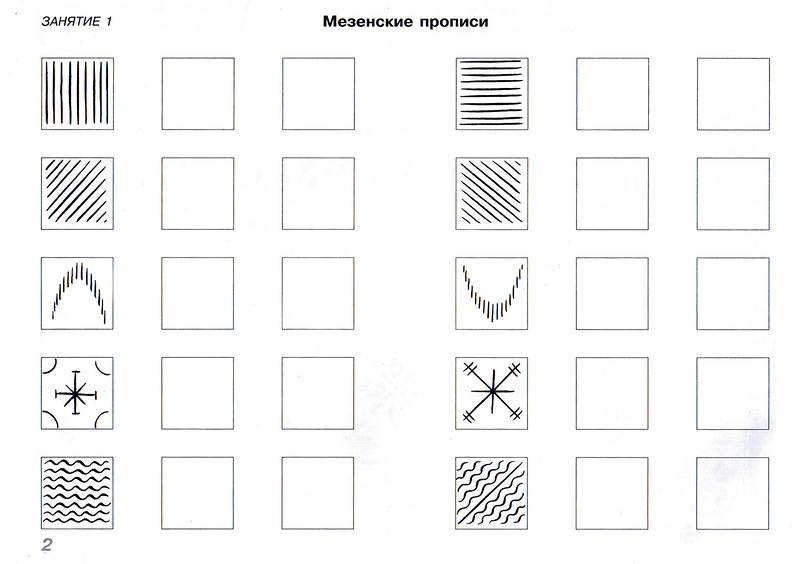 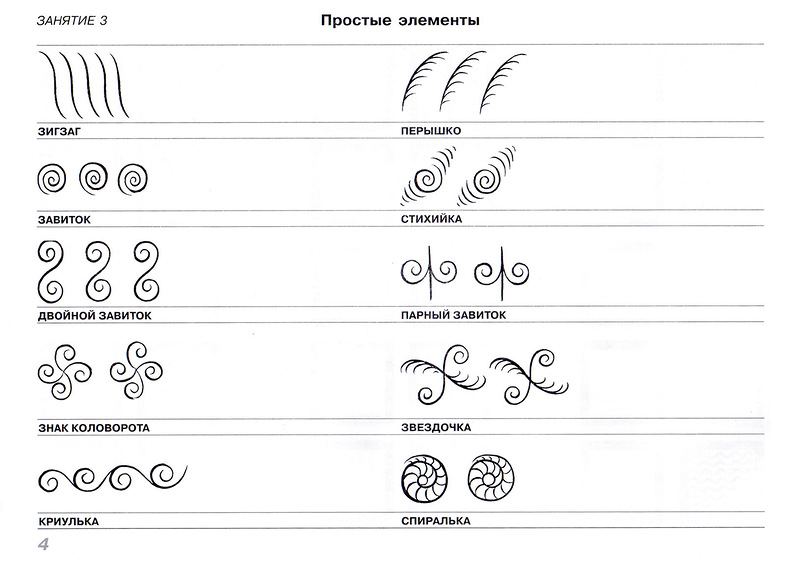 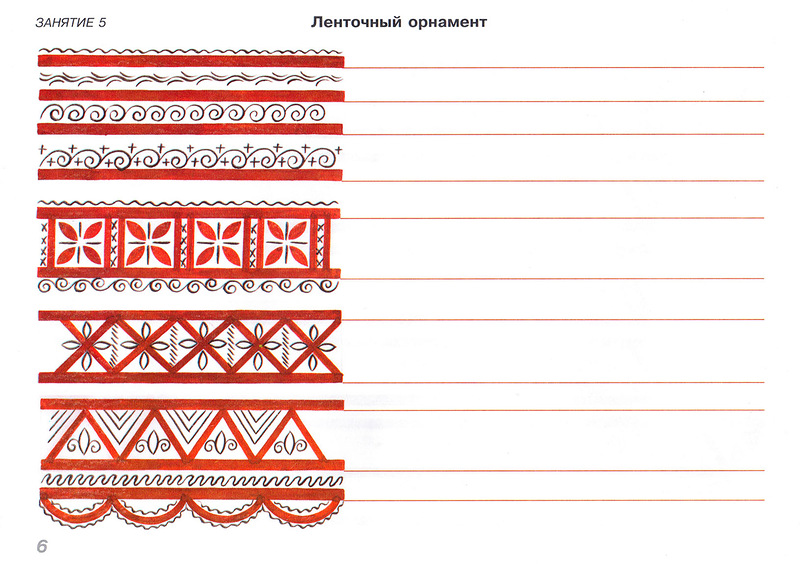 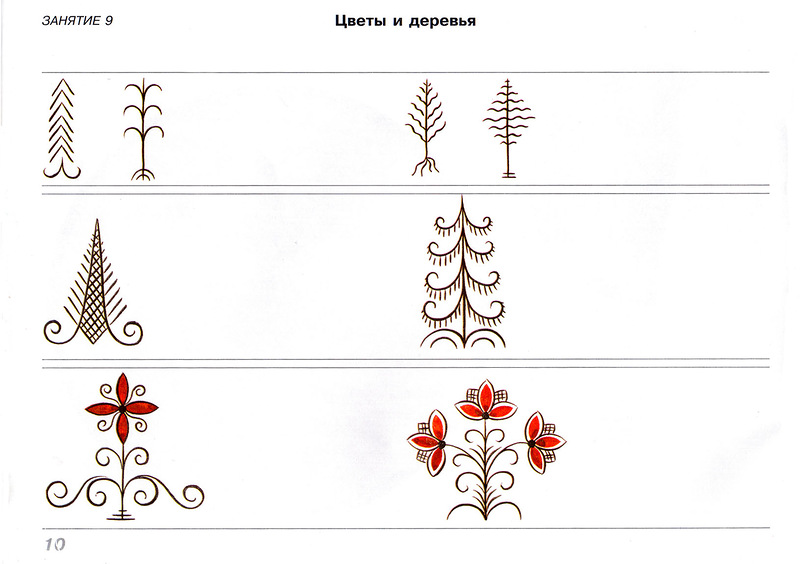 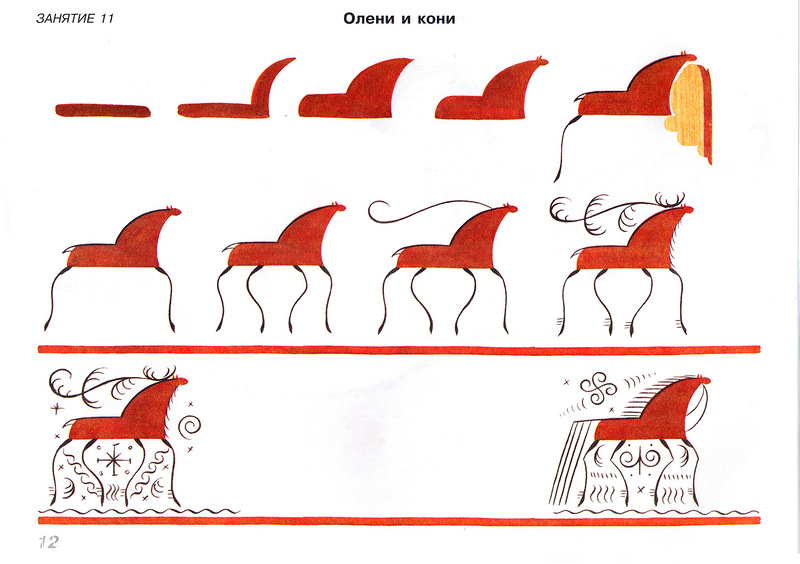 